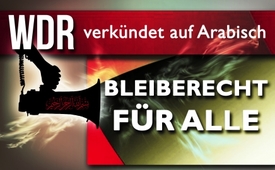 WDR verkündet auf Arabisch Bleiberecht für alle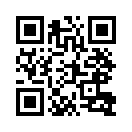 Der WDR berichtete auf seiner eigens für Flüchtlinge eingerichteten Facebook-Seite in Arabisch über ein Urteil zugunsten des Bleiberechts für Asylanten. Nach dem entsprechenden Bericht für die deutsche Bevölkerung muss man allerdings lange suchen ... Werden hier etwa gezielt Informationen nur denjenigen weitergegeben, die davon profitieren, während man mögliche Kritiker außen vor lässt?Unter dem Titel „WDR for you“ präsentiert der öffentlich-rechtliche Westdeutsche Rundfunk „Angebote für Flüchtlinge ein vier Sprachen“: deutsch, englisch, persisch und arabisch. Auf der Facebook-Seite des Flüchtlingssenders verkündete die WDR-Journalistin Isabel Schayani unter Berufung auf ein Urteil des Europäischen Gerichtshofs, dass Asylbewerber, die schon mindestens sechs Monate in Deutschland seien, nicht in ein anderes europäisches Land zurück abgeschoben werden dürfen. Das sei auch dann nicht möglich, wenn gemäß Dublin-Verordnung ein anderes Land (meist Griechenland) für das Verfahren zuständig ist. Trotz der enormen Tragweite wurde sowohl in Österreich als auch in der BRD erstaunlich wenig über diese Entscheidung berichtet. Im öffentlich-rechtlichen Fernsehen – wie hier beim WDR – ist man offensichtlich bemüht, die Information gezielt jenen zuzuleiten, die davon profitieren, ohne die dadurch beeinträchtigten Einheimischen zu beunruhigen.von ABQuellen:https://michael-mannheimer.net/2017/11/05/unglaublich-wdr-fluechtlingsfernsehen-verkuendet-auf-arabisch-bleiberecht-fuer-alle-fluechtlinge/
www.anonymousnews.ru/2017/11/03/unglaublich-wdr-fluechtlingsfernsehen-verkuendet-auf-arabisch-bleiberecht-fuer-illegale/#
https://www.facebook.com/WDRforyou/videos/1337536763022375/
https://www1.wdr.de/nachrichten/wdrforyou/index.htmlDas könnte Sie auch interessieren:#WDR - www.kla.tv/WDRKla.TV – Die anderen Nachrichten ... frei – unabhängig – unzensiert ...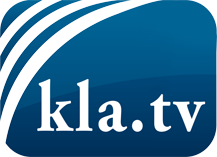 was die Medien nicht verschweigen sollten ...wenig Gehörtes vom Volk, für das Volk ...tägliche News ab 19:45 Uhr auf www.kla.tvDranbleiben lohnt sich!Kostenloses Abonnement mit wöchentlichen News per E-Mail erhalten Sie unter: www.kla.tv/aboSicherheitshinweis:Gegenstimmen werden leider immer weiter zensiert und unterdrückt. Solange wir nicht gemäß den Interessen und Ideologien der Systempresse berichten, müssen wir jederzeit damit rechnen, dass Vorwände gesucht werden, um Kla.TV zu sperren oder zu schaden.Vernetzen Sie sich darum heute noch internetunabhängig!
Klicken Sie hier: www.kla.tv/vernetzungLizenz:    Creative Commons-Lizenz mit Namensnennung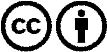 Verbreitung und Wiederaufbereitung ist mit Namensnennung erwünscht! Das Material darf jedoch nicht aus dem Kontext gerissen präsentiert werden. Mit öffentlichen Geldern (GEZ, Serafe, GIS, ...) finanzierte Institutionen ist die Verwendung ohne Rückfrage untersagt. Verstöße können strafrechtlich verfolgt werden.